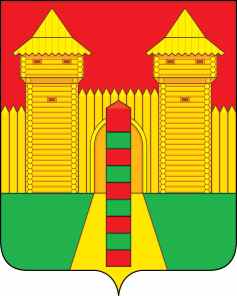 АДМИНИСТРАЦИЯ  МУНИЦИПАЛЬНОГО  ОБРАЗОВАНИЯ «ШУМЯЧСКИЙ   РАЙОН» СМОЛЕНСКОЙ  ОБЛАСТИПОСТАНОВЛЕНИЕот 10.02.2022г. № 49	         п. ШумячиВ соответствии с Федеральным законом от 27.07.2010 № 210-ФЗ «Об                         организации предоставления государственных и муниципальных услуг», в рамках реализации отдельных решений Правительства Российской Федерации Министерства экономического развития Российской Федерации, руководствуясь Уставом                          муниципального образования «Шумячский район» Смоленской области Администрация муниципального образования «Шумячский район»                          Смоленской области П О С Т А Н О В Л Я Е Т:1. Внести в Административный регламент предоставления Отделом по                       образованию Администрации муниципального образования «Шумячский район» Смоленской области, исполняющим функции по опеке и попечительству на                        территории муниципального образования «Шумячский район» Смоленской области, государственной услуги, переданной на муниципальный уровень, «Назначение                опекунов или попечителей в отношении недееспособных или не полностью                          дееспособных граждан» (далее - Административный регламент), утвержденный                постановлением Администрации муниципального образования «Шумячский район» Смоленской области от 27.06.2012 г. № 282, следующие изменения:1.1. пункт 2.7. изложить в следующей реакции:«2.7. Исчерпывающий перечень документов, необходимых в соответствии с законодательством или иными нормативными правовыми актами для     предоставления государственной услуги, которые находятся в распоряжении государственных органов, органов местного самоуправления и иных                организаций»
2.7.1. Перечень документов необходимых для принятия решения о                            предоставлении государственной услуги по принятию органами опеки и                               попечительства решения по назначению опекунов или попечителей в отношении               недееспособных или не полностью дееспособных граждан, которые находятся в                распоряжении государственных органов, органов местного самоуправления и иных организаций: а) справка об отсутствии у гражданина, выразившего желание стать опекуном или попечителем, судимости за умышленное преступление против жизни и здоровья граждан, выданная органами внутренних дел;б) справка о соответствии жилых помещений санитарным и техническим                правилам и нормам, выданная соответствующими уполномоченными органами;в) документ о прохождении гражданином, выразившим желание стать                          опекуном или попечителем, подготовки в порядке, установленном Правилами                  подбора, учета и подготовки граждан, выразивших желание стать опекунами или               попечителями совершеннолетних недееспособных или не полностью дееспособных граждан, утвержденными постановлением Правительства Российской Федерации от 17.11.2010 № 927(редакция от 31.03.2011) «Об отдельных вопросах осуществления опеки и попечительства в отношении совершеннолетних недееспособных или не               полностью дееспособных граждан (при наличии);г) справку, подтверждающую получение пенсии, выдаваемую                                     территориальными органами Пенсионного фонда Российской Федерации или иными органами, осуществляющими пенсионное обеспечение, в отношении гражданина,     выразившего желание стать опекуном, являющегося пенсионером;д) заключение органа опеки и попечительства об отсутствии фактов                            ненадлежащего обращения близкого родственника, выразившего желание стать               опекуном, с совершеннолетним подопечным в период достижения им возраста 18 лет в случае, если опека или попечительство устанавливаются в связи с достижением              совершеннолетия.Специалисты органа опеки и попечительства не вправе требовать от                              получателей государственной услуги документы, не предусмотренные пунктами 2.6.1. и 2.6.1. (1).»2. Контроль за исполнением настоящего постановления возложить на                       начальника Отдела по образованию Администрации муниципального образования «Шумячский район» Смоленской области.3. Разместить настоящее постановление на официальном сайте Администрации муниципального образования «Шумячский район» Смоленской области и                          опубликовать в газете «За урожай».Глава муниципального образования«Шумячский район» Смоленской области                                                А.Н. ВасильевО внесении изменений в                            Административный регламент                      предоставления Отделом по                          образованию Администрации                       муниципального образования                    «Шумячский район» Смоленской                 области, исполняющим функции по опеке и попечительству на территории муниципального образования                       «Шумячский район» Смоленской                области, государственной услуги,                переданной на муниципальный                   уровень, «Назначение опекунов или попечителей в отношении                               недееспособных или не полностью               дееспособных граждан»